Prezentacja projektu „Biało – czerwone Boże narodzenie”           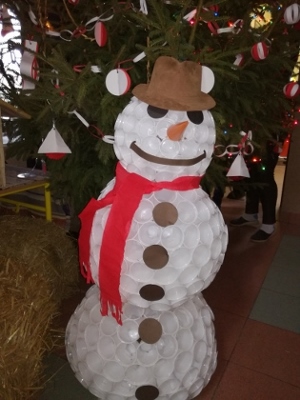 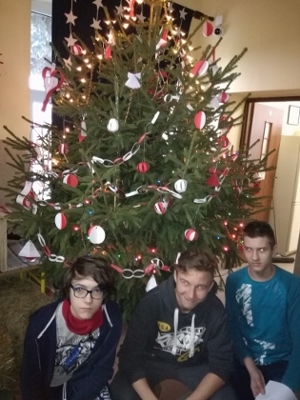 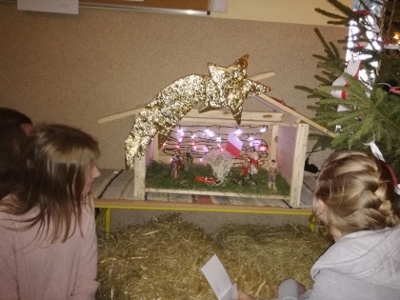 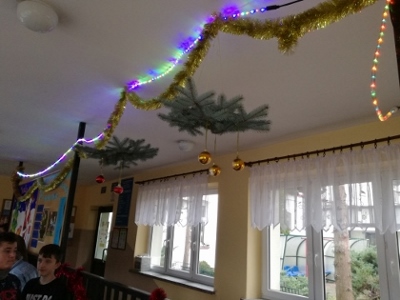 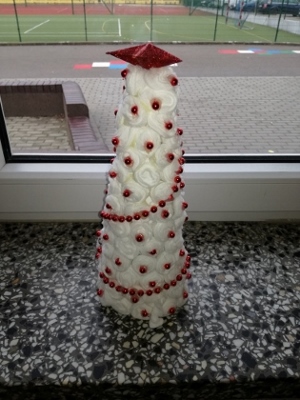 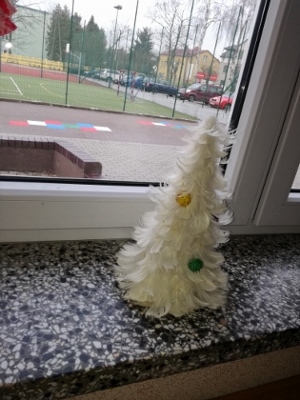 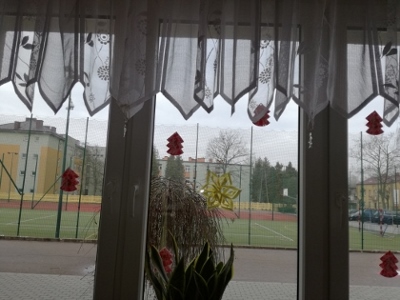 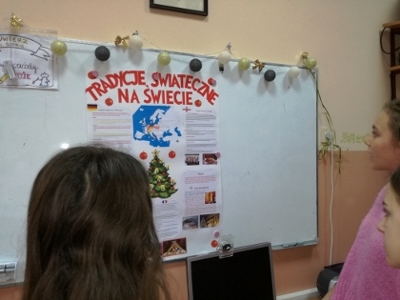 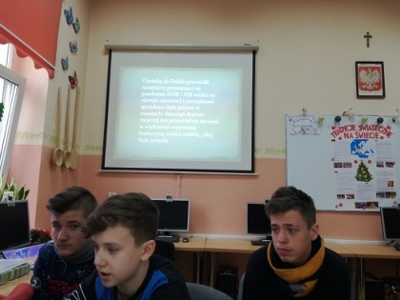 